Ismerd fel a virágokat!Kösd össze a virágok képét a nevükkel!pipacs    nefelejcs    gyöngyvirág      harangvirág                                                                      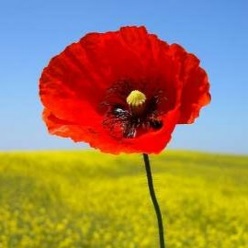 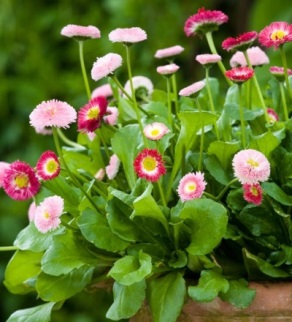 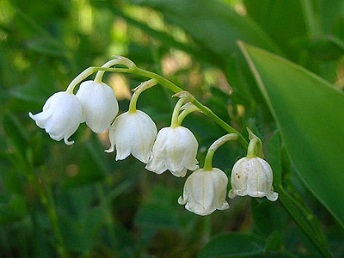 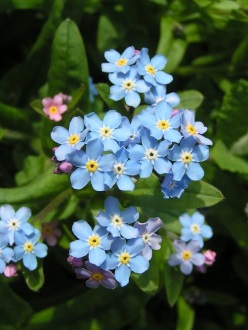 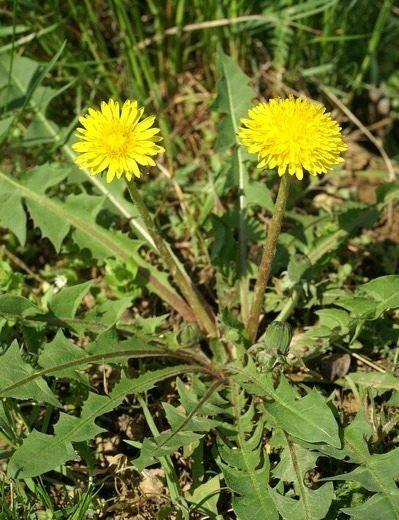 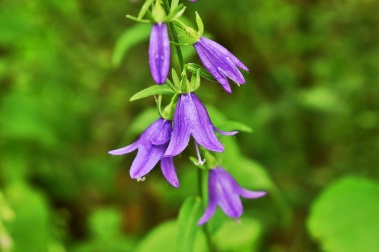 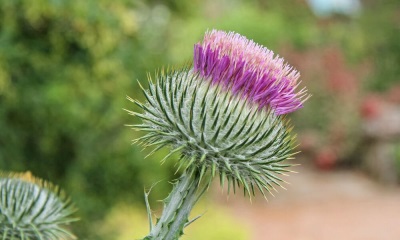 százszorszép          pitypang        szamárbogáncs 